Meaningful Life Activities and Achievement WorksheetQuestions for Reflection and Sharing			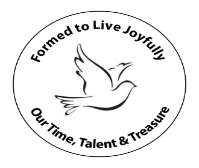 The Catholic Spirituality Inventory affirmed that I am good at_______________________________________________________________________________________________________________________________________.Others tell me that I am good at_______________________________________________________________________________________________________________________________________.I am creative when it comes to_______________________________________________________________________________________________________________________________________.The best feature of my personality is_______________________________________________________________________________________________________________________________________.I think I work best with ___________________________________________________________________________________________________________________________________(choose from the various 16 Myers-Briggs Type groupings).Some ministries that I have successfully completed are______________________________________________________________________________________________________________________________________.I would like to be better at_______________________________________________________________________________________________________________________________________.My top goal for my ministry this year is_______________________________________________________________________________________________________________________________________.List a time when you’ve felt joy and passionate about something…what were you doing?____________________________________________________________________________________________________________________________________________________________________________________________________.